ПОЯСНЮВАЛЬНА ЗАПИСКА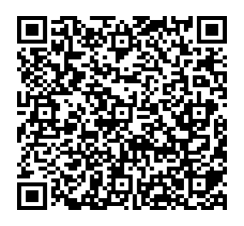 № ПЗН-68662 від 19.07.2024до проєкту рішення Київської міської ради:Про надання ОБ'ЄДНАННЮ СПІВВЛАСНИКІВ БАГАТОКВАРТИРНОГО БУДИНКУ «БАЖАНА 30» земельної ділянки в постійне користування для експлуатації та обслуговування багатоквартирного житлового будинку з об’єктами торгово-розважальної та ринкової інфраструктури на просп. Бажана Миколи, 30 у Дарницькому районі міста КиєваЮридична особа:Відомості про земельну ділянку (кадастровий № 8000000000:90:292:0068).Обґрунтування прийняття рішення.Відповідно до статей 9, 123 Земельного кодексу України, враховуючи, що земельна ділянка зареєстрована в Державному земельному кадастрі (витяг з Державного земельного кадастру про земельну ділянку від 08.07.2024 № НВ-0001638862024), право комунальної власності територіальної громади міста Києва на яку зареєстровано в установленому порядку (право власності зареєстровано в Державному реєстрі речових прав на нерухоме майно 20.05.2024, номер відомостей про речове право 55145055), Департаментом земельних ресурсів виконавчого органу Київської міської ради (Київської міської державної адміністрації) розроблено проєкт рішення Київської міської ради щодо надання в постійне користування земельної ділянки без зміни її меж та цільового призначення без складання документації із землеустрою.Мета прийняття рішення.Метою прийняття рішення є забезпечення реалізації встановленого Земельним кодексом України права особи на оформлення права користування на землю. Особливі характеристики ділянки.Стан нормативно-правової бази у даній сфері правового регулювання.Загальні засади та порядок передачі земельних ділянок у користування зацікавленим особам визначено Земельним кодексом України та Порядком набуття прав на землю із земель комунальної власності у місті Києві, затвердженим рішенням Київської міської ради від 20.04.2017 № 241/2463.Проєкт рішення не стосується прав і соціальної захищеності осіб з інвалідністю та не матиме впливу на життєдіяльність цієї категорії.Проєкт рішення не містить службової інформації у розумінні статті 6 Закону України «Про доступ до публічної інформації».Проєкт рішення не містить інформації про фізичну особу (персональні дані) у розумінні статей 11 та 21 Закону України «Про інформацію» та статті 2 Закону України «Про захист персональних даних».Фінансово-економічне обґрунтування.Реалізація рішення не потребує додаткових витрат міського бюджету.Відповідно до Податкового кодексу України та Положення про плату за землю в місті Києві, затвердженого рішенням Київської міської ради від 23.06.2011 № 242/5629 «Про встановлення місцевих податків і зборів у м. Києві» (зі змінами та доповненнями) розрахунковий розмір земельного податку складатиме: 19 989 грн 10 коп (0,03 %).Прогноз соціально-економічних та інших наслідків прийняття рішення.Наслідками прийняття розробленого проєкту рішення стане реалізація зацікавленою особою своїх прав щодо користування земельною ділянкою.Доповідач: директор Департаменту земельних ресурсів Валентина ПЕЛИХ НазваОБ'ЄДНАННЯ СПІВВЛАСНИКІВ БАГАТОКВАРТИРНОГО БУДИНКУ «БАЖАНА 30» (далі – ОСББ «БАЖАНА 30») Перелік засновників (учасників)Співвласники багатоквартирного будинку Кінцевий бенефіціарний власник (контролер) Відсутній Реєстраційний номер:від 19.07.2024 № 523044138 Місце розташування:м. Київ, р-н Дарницький, просп. Бажана Миколи, 30 Площа:1,7012 га Вид та термін    користування:право в процесі оформлення (постійне користування) Категорія земель:землі житлової та громадської забудови Цільове призначення:02.10 для будівництва і обслуговування багатоквартирного житлового будинку з об’єктами торгово-розважальної та ринкової інфраструктури (для експлуатації та обслуговування багатоквартирного житлового будинку з об’єктами торгово-розважальної та ринкової інфраструктури)Нормативна грошова оцінка (за попереднім розрахунком*)66 630 323 грн 14 коп. *Наведені розрахунки нормативної грошової оцінки не є остаточними і будуть уточнені    відповідно до вимог чинного законодавства при оформленні права на земельну ділянку. *Наведені розрахунки нормативної грошової оцінки не є остаточними і будуть уточнені    відповідно до вимог чинного законодавства при оформленні права на земельну ділянку. Наявність будівель і   споруд на ділянці:На земельній ділянці розташований багатоповерховий житловий будинок, який переданий до управління ОСББ «БАЖАНА 30» згідно з актом прийняття - передачі об’єкта житлового будинку № 30 по просп. М. Бажана від 28.02.2018. Наявність ДПТ:Детальний план території відсутній. Функціональне   призначення згідно з  Генпланом:Відповідно до Генерального плану міста Києва та проекту планування його приміської зони на період до 2020 року, затвердженого рішенням Київської міської ради від 28.03.2002 № 370/1804 земельна ділянка за функціональним призначенням відноситься до території житлової забудови багатоповерхової. Правовий режим:Земельна ділянка належать до земель комунальної власності територіальної громади міста Києва, право власності зареєстровано у Державному реєстрі речових прав на нерухоме майно 20.05.2024, номер відомостей про речове право 55145055 (інформація з Державного реєстру речових прав на нерухоме майно від 05.07.2024 № 385755321). Розташування в зеленій  зоні:Земельна ділянка не входить до зеленої зони. Інші особливості:Земельна ділянка з кадастровим номером                              80000000000:90:292:0068 (код виду цільового призначення - 02.10) сформована на виконання Міської цільової програми використання та охорони земель міста Києва на 2019-2021 роки, затвердженої рішенням Київської міської ради                      від 04.12.2018 № 229/6280, та зареєстрована у Державному земельному кадастрі на підставі технічної документації із землеустрою щодо інвентаризації земель на території кадастрового кварталу 90:292.Рішенням Київської міської ради від 29.02.2024 № 7852/7893  «Про затвердження технічних документацій із землеустрою щодо інвентаризації земель та визначення переліку земельних ділянок для опрацювання можливості продажу їх (або права оренди на них) на земельних торгах» затверджено технічну документацію із землеустрою щодо інвентаризації земель на території кадастрового кварталу 90:292, обмеженого                просп. Бажана Миколи, вул. Ревуцького, вул. Вишняківська,           вул. Руденко Лариси у Дарницькому районі м. Києва, що включає земельну ділянку з кадастровим номером 8000000000:90:292:0068. Відповідно до витягу з протоколу № 28/05-24 загальних зборів ОБ’ЄДНАННЯ СПІВВЛАСНИКІВ БАГАТОКВАРТИРНОГО БУДИНКУ «БАЖАНА, 30» від 19.04.2024 прийнято рішення щодо оформлення права постійного користування на земельну ділянку під будинком та навколо нього за адресою: місто Київ, проспект Миколи Бажана, будинок 30 (підтримали 201 співвласник, загальна частка голосів яких становить 60,2%).Згідно з частиною першою статті 123 Земельного кодексу України надання у користування земельної ділянки, зареєстрованої в Державному земельному кадастрі відповідно до Закону України «Про Державний земельний кадастр» право власності на яку зареєстровано у Державному реєстрі речових прав на нерухоме майно, без зміни її меж та цільового призначення здійснюється без складення документації із землеустрою.Відтак, враховуючи те, що земельна ділянка зареєстрована в Державному земельному кадастрі, а також те, що право комунальної власності на вказану земельну ділянку зареєстровано в Державному реєстрі речових прав на нерухоме майно, зазначеним проєктом рішення передбачається передати у постійне користування земельну ділянку без зміни її меж та цільового призначення.Зазначаємо, що Департамент земельних ресурсів не може перебирати на себе повноваження Київської міської ради та приймати рішення про надання або відмову в наданні в постійне користування земельної ділянки, оскільки відповідно до пункту 34 частини першої статті 26 Закону України «Про місцеве самоврядування в Україні» та статей 9, 122 Земельного кодексу України такі питання вирішуються виключно на пленарних засіданнях сільської, селищної, міської ради.Зазначене підтверджується, зокрема, рішеннями Верховного Суду від 28.04.2021 у справі № 826/8857/16, від 17.04.2018 у справі № 826/8107/16, від 16.09.2021 у справі № 826/8847/16. Зважаючи на вказане, цей проєкт рішення направляється для подальшого розгляду Київською міською радою відповідно до її Регламенту.Директор Департаменту земельних ресурсівВалентина ПЕЛИХ